初期認知症支援事業初期の認知症の理解と対応平成２７年１0月2９日（木）午後6時30分～8時00分会場：総合福祉センター　ひまわり館１階 ホール　近江八幡市地域包括支援課（井上・菅沼）　宛て　（FAX送信先：３１‐３７３８）　『初期の認知症の理解と対応研修（10/29）』参加申込用紙下記、必要事項をご記入のうえ　平成２７年１０月22日（木）までに、地域包括支援課へFAXまたは電話でお申込みください。申込用紙送付先〒523-0082　近江八幡市土田町1313　　近江八幡市地域包括支援課TEL：31‐3737／FAX：31‐3738現在、医療の進歩により初期の段階で認知症と診断されるようになってきました。初期の認知症の人は、これまでできていたことがうまく出来なくなり混乱したり、「どうなっていくのだろう」という不安感を感じています。しかし、日常生活に大きな変化が見られないため、周りから理解されにくく、また支援する側の体制も万全とは言えない状況です。そこで、認知症の人が、住み慣れた地域で自分らしく暮らし続けられるよう、認知症の人に関わる専門職が、初期の認知症について理解を深め、より良い支援が行えることを目指して、研修会を開催します。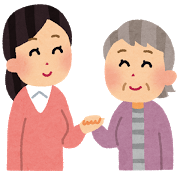 所属機関名職種お名前